7.1 Chromosomes and PhenotypeKey Concept: The chromosomes on which genes are located can affect the expression of traits.Two types of autosomes genes affect out phenotype.Mendel studied autosomal gene traits, like hair texture.Mendels rules if Inheritance apply to autosomal genetic disordersA heterozygote  for a recessive disorder is a carrierDisorders caused by dominant alleles are uncommon.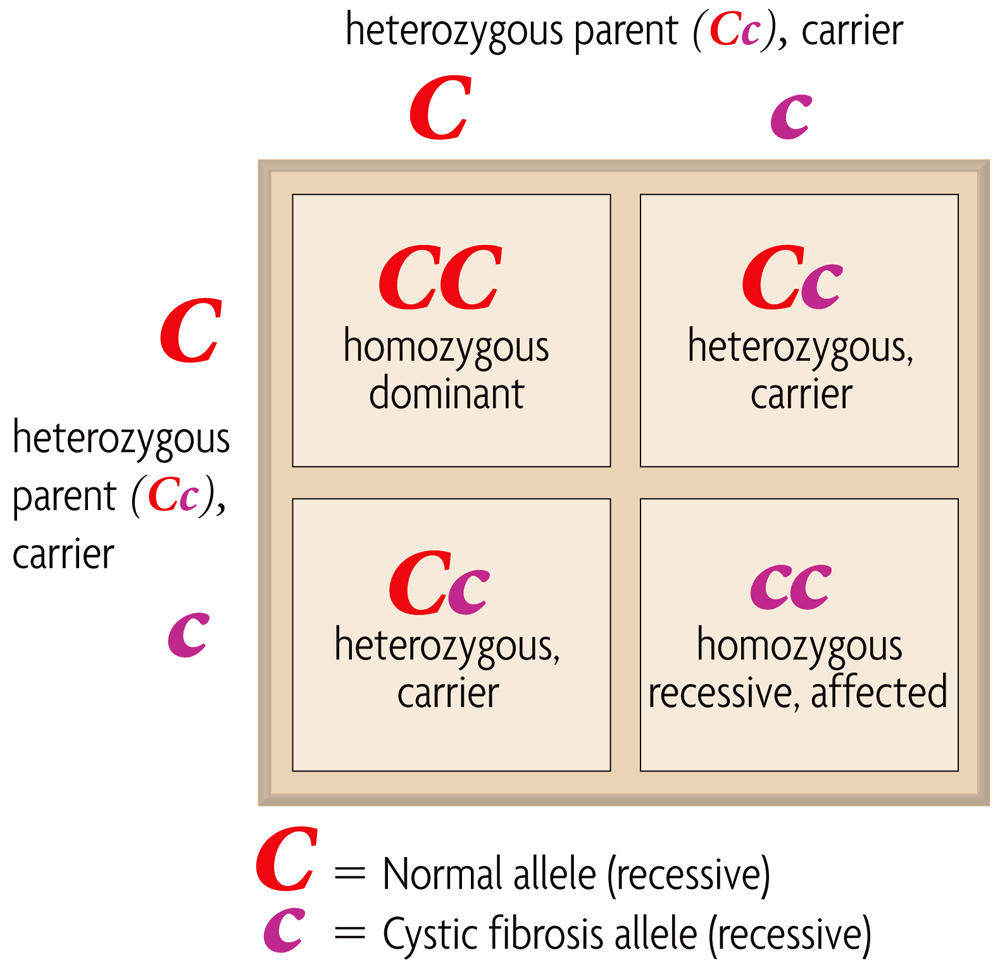 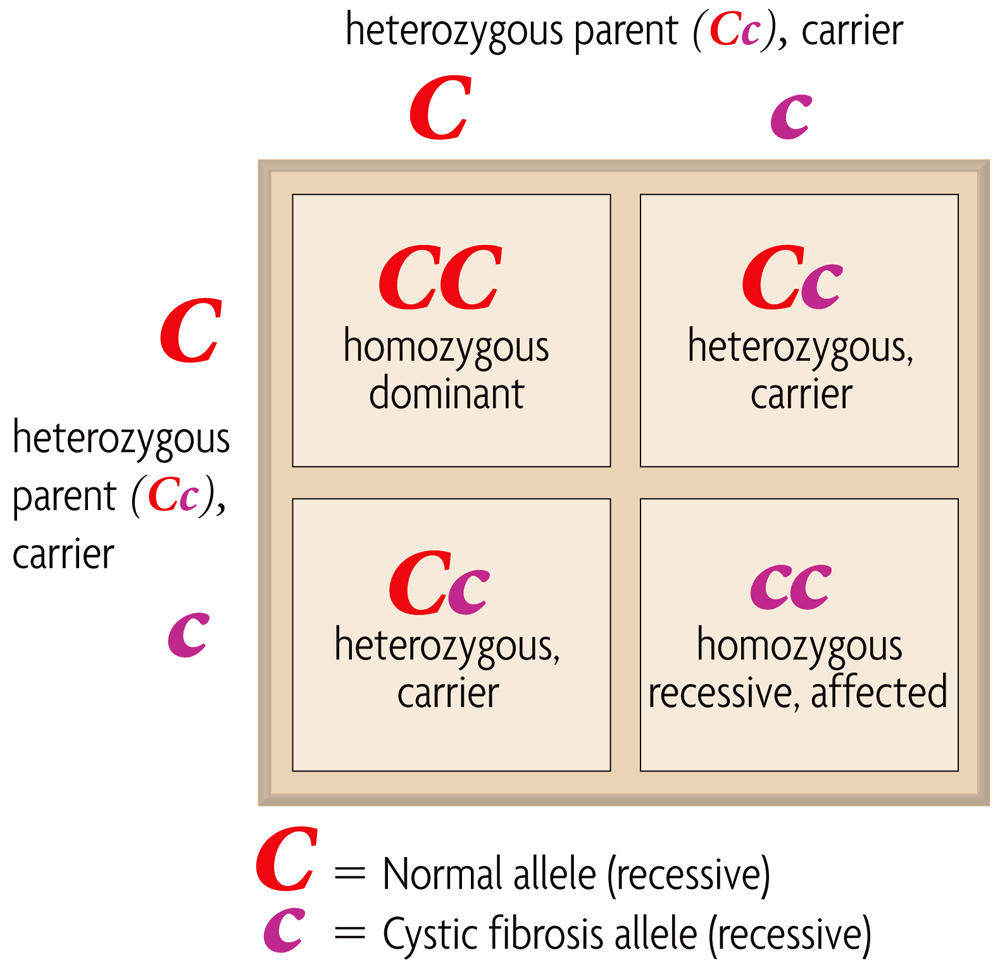 